12.12.2022Уборка снега по городу, посыпка песко-соляной смесью 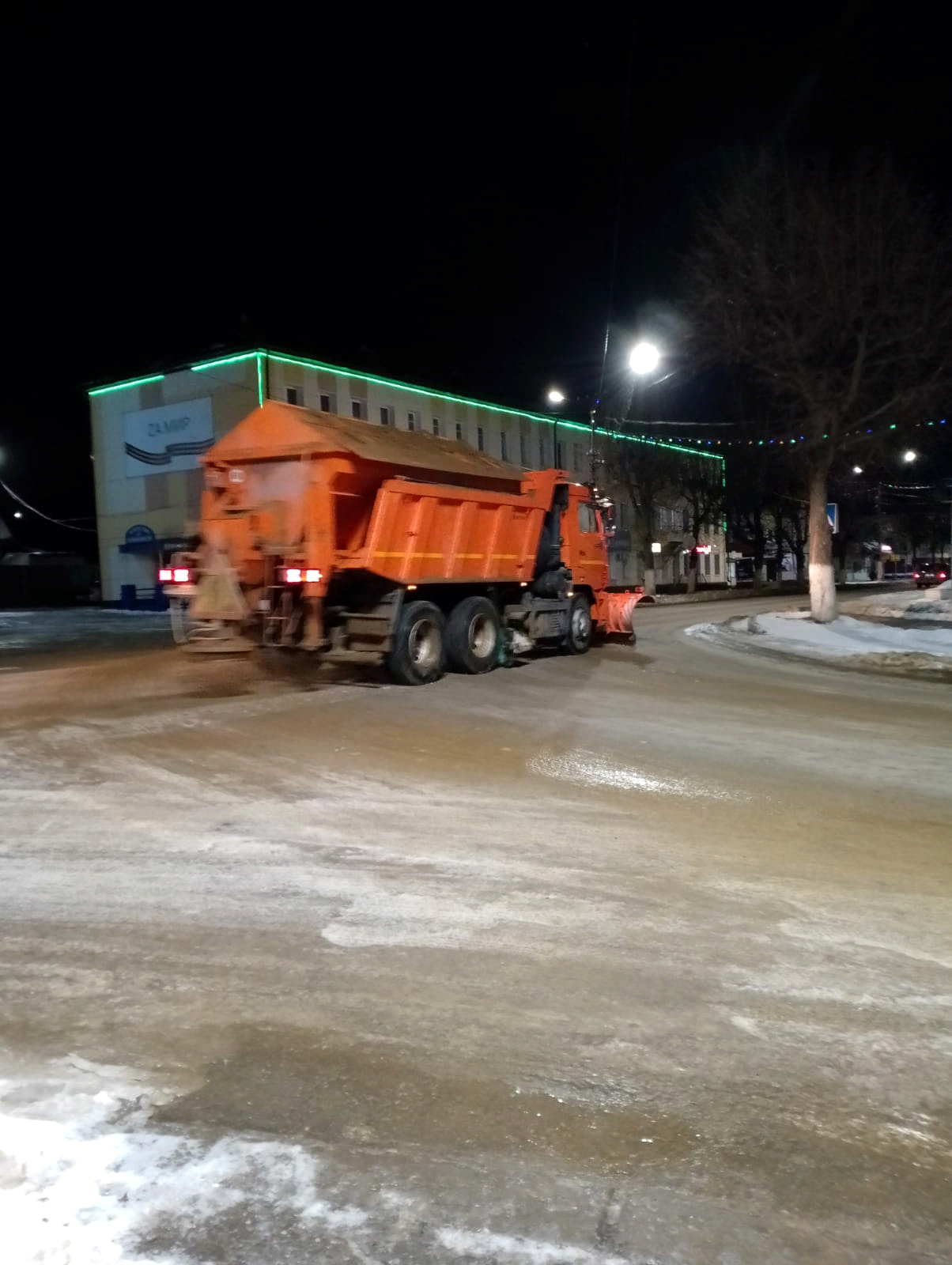 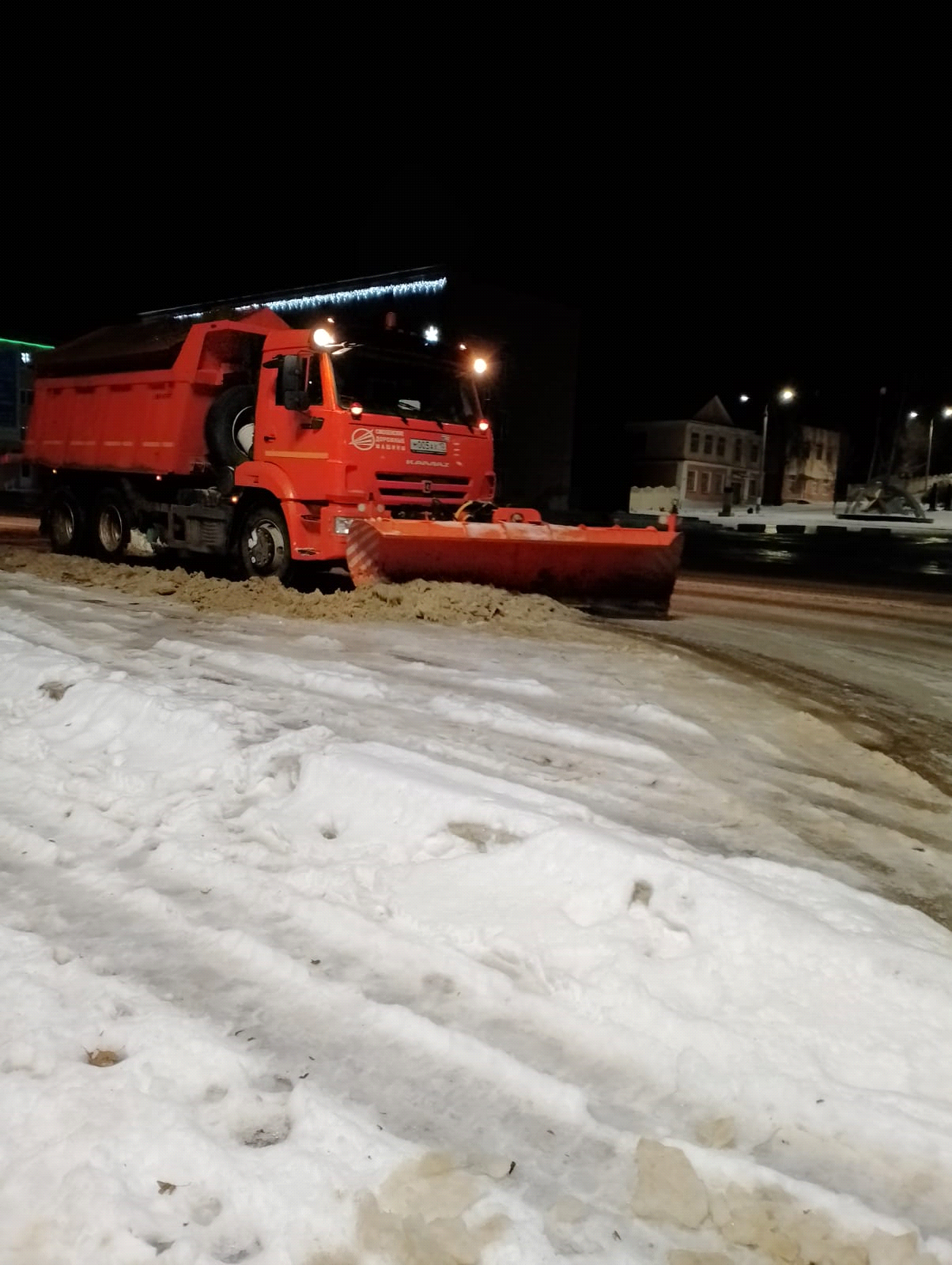 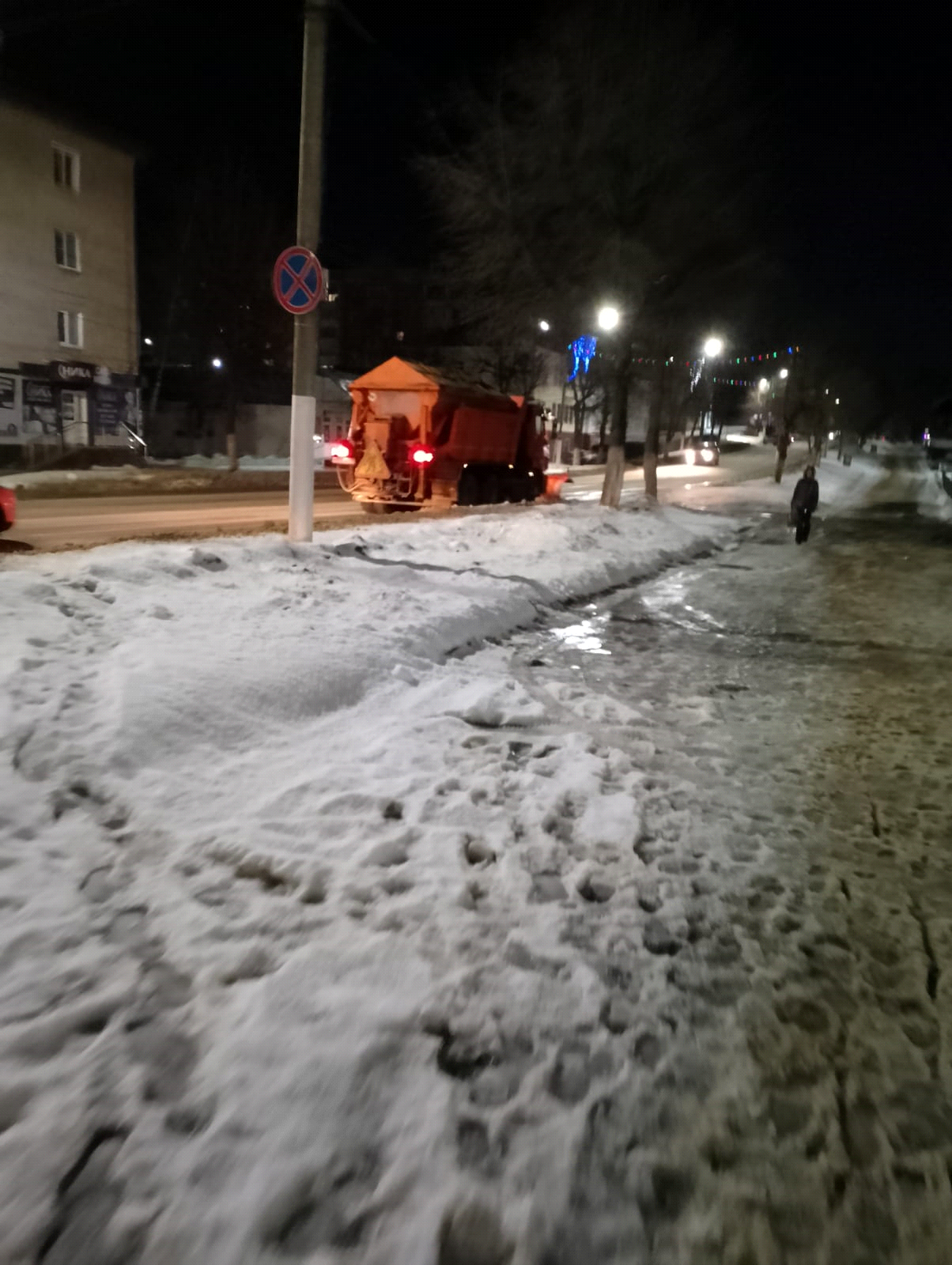 